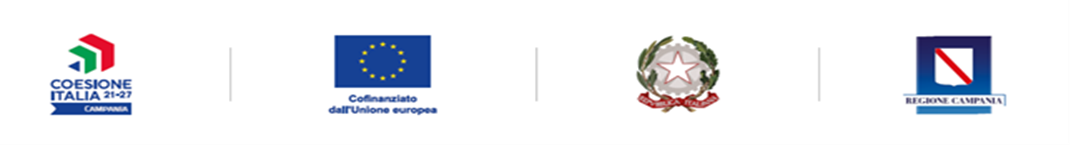 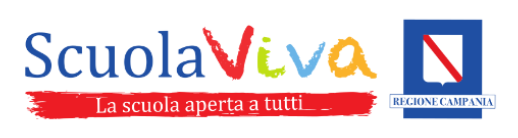 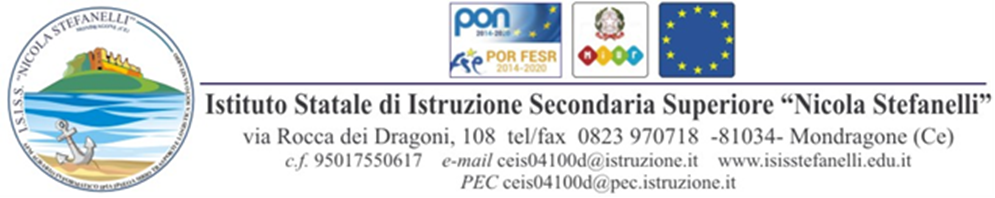 All. B)Al Dirigente Scolastico                                                                                                                                                       I.S.I.S.S. ”N. Stefanelli”Oggetto: - TABELLA DI AUTOVALUTAZIONE TITOLI – TUTOR INTERNO  Dichiarazione sostitutiva di certificazione ai sensi dell’art. 46 del DPR n. 445/2000 Progetto .P.O.R. Campania FSE 2021-2027 - Asse III , OT 10, Obiettivo Specifico 12 - Programma pluriennale “SCUOLA VIVA” rivolto agli Istituti scolastici della Campania.Titolo “VIVI…AMO la scuola!” Cod. Uff. 82 CECUP H57G22000170002Il/La sottoscritto/a,_________________________________________________________________________________ nato/a                     a __________________________________________________________________ prov. ________________il ____ / ____ / ____, C.F. |__|__|__|__|__|__|__|__|__|__|__|__|__|__|__|__|, residente in _________________________________ Via _________________________________________, n. _______ C.A.P.__________, tel._______________________, cell. _______________________ e-mail _____________________ in servizio presso codesto Istituto in qualità di docente di _____________________________________________________DICHIARAsotto la propria responsabilità, al fine della partecipazione alla selezione dell’incarico di TUTOR INTERNO presso l’I.S.I.S.S. “N. Stefanelli” di Mondragone (CE) nell’ambito delle azioni di formazione rivolte alle Studentesse e Studenti Secondaria secondo grado di cui al Programma pluriennale “SCUOLA VIVA” Cod. Uff. 82 CE Titolo “VIVI…AMO la scuola!” CUP H57G22000170002di possedere i seguenti titoli, le seguenti competenze ed esperienze (si possono usare più moduli in caso di necessità) Il candidato deve dichiarare i titoli posseduti e determinarne il punteggio - Se richiesta, l’interessato dovrà produrre la documentazione a riprova di quanto dichiaratoLa presente tabella di valutazione dei titoli deve essere debitamente compilata con i punteggi nella colonna “punti” a cura del candidatoMondragone, lì ___/___/_________                                                         		__________________________________FirmaIl/la sottoscritto/a ______________________________________ con la presente, ai sensi e per gli effetti del decreto legge 196/2003 e del  GDPR (Regolamento UE 2016/679)  per le finalità di cui alla presente domanda di candidatura AUTORIZZA l’I.S. “N. Stefanelli” al trattamento, anche con l’ausilio di mezzi informatici e telematici, dei dati personali forniti dal sottoscritto/a; prende inoltre atto che il titolare del trattamento dei dati è l’Istituto sopra citato e che il sottoscritto/a potrà esercitare, in qualunque momento, tutti i diritti di accesso ai propri dati personali Autorizza il trattamento dei dati personali, ivi compresi  quelli sensibili.Data_____ / _____ / _________       Firma ______________________________Allega alla presente istanzaAllegato 1  - Curriculum vitae compilato  in formato  europeo, datato  e firmato, su cui si evidenziano titoli ed esperienze  in base alla tabella di valutazione  riportata nell'Avviso di selezione; Allegato 2 - Tabella di autovalutazione dei titoli debitamente compilata (All. B);Allegato 3  -  Fotocopia del documento di riconoscimento, in corso di validità.Allegato 4  -  Codice Fiscale SELEZIONE DI PERSONALE DOCENTE INTERNO PER L’ATTRIBUZIONE DELL’INCARICO DI TUTOR  TABELLA DI AUTOVALUTAZIONE TITOLIProgetto P.O.R. Campania FSE 2021-2027 - Asse III , OT 10, Obiettivo Specifico 12 - Programma pluriennale “SCUOLA VIVA” rivolto agli Istituti scolastici della Campania.Titolo “VIVI…AMO la scuola!” Cod. Uff. 82 CECUP H57G22000170002TABELLA DI-VALUTAZIONE TUTORTABELLA DI-VALUTAZIONE TUTORTABELLA DI-VALUTAZIONE TUTORTABELLA DI-VALUTAZIONE TUTORTABELLA DI-VALUTAZIONE TUTORTABELLA DI-VALUTAZIONE TUTORA - TITOLI DI STUDIO E ULTERIORI TITOLI AFFERENTI LA FUNZIONE SPECIFICA DI INTERVENTOA - TITOLI DI STUDIO E ULTERIORI TITOLI AFFERENTI LA FUNZIONE SPECIFICA DI INTERVENTOA - TITOLI DI STUDIO E ULTERIORI TITOLI AFFERENTI LA FUNZIONE SPECIFICA DI INTERVENTOA - TITOLI DI STUDIO E ULTERIORI TITOLI AFFERENTI LA FUNZIONE SPECIFICA DI INTERVENTOA - TITOLI DI STUDIO E ULTERIORI TITOLI AFFERENTI LA FUNZIONE SPECIFICA DI INTERVENTOA - TITOLI DI STUDIO E ULTERIORI TITOLI AFFERENTI LA FUNZIONE SPECIFICA DI INTERVENTON°Titoli valutabiliTitoli valutabiliDESCRIZIONE DEL TITOLO E RIFERIMENTO ALLA PAGINA DEL CURRICULUM VITAEPUNTEGGIO A CURA DEL CANDIDATOPUNTEGGIO A CURA DELL’AMMINISTRAZIONE1Ulteriore Laurea posseduta rispetto alla laurea utilizzata quale titolo di accesso all’insegnamento fino al massimo di un titolo coerente con la figura professionale da individuareUlteriore Laurea posseduta rispetto alla laurea utilizzata quale titolo di accesso all’insegnamento fino al massimo di un titolo coerente con la figura professionale da individuare2Laurea triennale coerente (v.di sopra) con la figura professionale da individuare (non cumulabile con il punteggio punto 1) Laurea triennale coerente (v.di sopra) con la figura professionale da individuare (non cumulabile con il punteggio punto 1) 3Diploma coerente con l’area di intervento (valutazione in centesimi) (Diploma coerente con la figura professionale da individuare)Diploma coerente con l’area di intervento (valutazione in centesimi) (Diploma coerente con la figura professionale da individuare)4Diploma coerente con l’area di intervento (valutazione in sessantesimi) (Diploma coerente con la figura professionale da individuare)Diploma coerente con l’area di intervento (valutazione in sessantesimi) (Diploma coerente con la figura professionale da individuare)5Docenza universitaria coerente con la tipologia di intervento  Docenza universitaria coerente con la tipologia di intervento  6Master di I o II livello, corrispondenti a 60 CFU con esame finale, diplomi di specializzazione post lauream, corsi di perfezionamento, di durata almeno annuale coerenti con l’area di interventoMaster di I o II livello, corrispondenti a 60 CFU con esame finale, diplomi di specializzazione post lauream, corsi di perfezionamento, di durata almeno annuale coerenti con l’area di intervento7Dottorato di ricerca coerente con l’area di intervento Dottorato di ricerca coerente con l’area di intervento 8Corsi di perfezionamento attinenti le aree tematiche di interventoCorsi di perfezionamento attinenti le aree tematiche di intervento9Per ogni certificazione di lingua inglese, rilasciata da enti riconosciuti dal MIUR, di livello almeno B2 (si calcola la certificazione singola, non i livelli precedentiPer ogni certificazione di lingua inglese, rilasciata da enti riconosciuti dal MIUR, di livello almeno B2 (si calcola la certificazione singola, non i livelli precedenti10Attestazioni di frequenza di corsi di Formazione/Aggiornamento pertinenti alle aree tematiche di intervento (durata almeno di 25 ore)Attestazioni di frequenza di corsi di Formazione/Aggiornamento pertinenti alle aree tematiche di intervento (durata almeno di 25 ore)11Pubblicazioni cartacee o multimediali coerenti con la tipologia di interventoPubblicazioni cartacee o multimediali coerenti con la tipologia di intervento      BCOMPETENZE INFORMATICHECOMPETENZE INFORMATICHECOMPETENZE INFORMATICHECOMPETENZE INFORMATICHE1Per ogni certificazione informatica ECDL (o simili)Per ogni certificazione informatica ECDL (o simili)2Per ogni certificazione informatica ECDL livello avanzato (o simili)Per ogni certificazione informatica ECDL livello avanzato (o simili)CESPERIENZA PROFESSIONALE AFFERENTE LA TIPOLOGIA DEL MODULOESPERIENZA PROFESSIONALE AFFERENTE LA TIPOLOGIA DEL MODULOESPERIENZA PROFESSIONALE AFFERENTE LA TIPOLOGIA DEL MODULOESPERIENZA PROFESSIONALE AFFERENTE LA TIPOLOGIA DEL MODULO1Pregresse esperienze in qualità di Tutor d’aula in programmi europei FSE FESR - POR o similiPregresse esperienze in qualità di Tutor d’aula in programmi europei FSE FESR - POR o simili2Pregresse esperienze come Collaboratore del DS- Funzione strumentale- Animatore digitale e/o Team digitalePregresse esperienze come Collaboratore del DS- Funzione strumentale- Animatore digitale e/o Team digitale3Pregresse esperienze di collaborazione in qualità di Esperto, Valutatore, Facilitatore -Supporto gestionale in programmi europei FSE FESR - POR o similiPregresse esperienze di collaborazione in qualità di Esperto, Valutatore, Facilitatore -Supporto gestionale in programmi europei FSE FESR - POR o simili4Esperienze lavorative in gruppi di lavoro PON/RAV/PTOF/PDMEsperienze lavorative in gruppi di lavoro PON/RAV/PTOF/PDMTot. punti =Tot. punti =